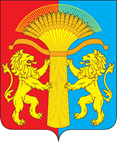 АДМИНИСТРАЦИЯ КАНСКОГО РАЙОНАКРАСНОЯРСКОГО КРАЯПОСТАНОВЛЕНИЕ15.03.2024                                              г. Канск                                       № 137-пг     О признании утратившими силу нормативно правовых актов администрации Канского района Красноярского края       На основании Федерального закона от 06.10.2003 № 131-ФЗ «Об общих принципах организации местного самоуправления в Российской Федерации», в целях приведения в соответствие нормативных правовых актов с действующим законодательством, руководствуясь статьями 38, 40 Устава Канского района Красноярского края ПОСТАНОВЛЯЮ:        1. Признать утратившим силу постановление администрации от 23.05.2022 № 228-пг «О проведении Спартакиады на приз Главы Канского района 2022 г».        2.Признать утратившим силу постановление администрации от 06.10.2022 № 525-пг «О внесении изменений в постановление администрации Канского района Красноярского края от 23.05.2022 № 228-пг «Проведении Спартакиады на приз Главы Канского района 2022 г».        3. Контроль за исполнением настоящего постановления возложить на заместителя Главы Канского района по социальным вопросам А.Ю. Вяжевич.        4. Настоящее Постановление вступает в силу в день, следующий за днем его опубликования в официальном печатном издании «Вести Канского района», подлежит размещению на официальном сайте муниципального образования Канский район в информационно-телекоммуникационной сети «Интернет».Исполняющий полномочияГлавы Канского района                                                                   С.И. Макаров